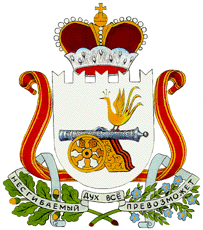 КРАСНИНСКАЯ РАЙОННАЯ ДУМА РЕШЕНИЕот 30 апреля 2019 года                                                                         № 21 О мероприятиях по подготовке празднования 74-й годовщины Победы в Великой Отечественной войне 1941-1945 г.г.         Заслушав и обсудив информацию о мероприятиях по подготовке празднования 74-й годовщины Победы в Великой Отечественной войне 1941-1945 г.г., Краснинская районная ДумаРЕШИЛА:Информацию о мероприятиях по подготовке празднования 74-й годовщины Победы в Великой Отечественной войне 1941-1945 г.г. (прилагается) принять к сведению.Председатель Краснинской районной Думы            				И.В. Тимошенков          Приложение     к Решению Краснинской районной Думы                                                                                                                 от 30.04.2019 № 21Торжественные  праздничные  мероприятия, посвящённые  74-ой  годовщине  Победы  в  Великой  Отечественной  войне  1941-1945 годов  в  поселениях  муниципального  образования  «Краснинский  район»  Смоленской  областиНачальник отдела культуры и спорта                                                   Г.Н. Самусева№ п/пПоселения  Краснинского  районаДата  проведенияВремя  проведенияНаименование  мероприятияМесто  проведения1.Гусинское  сельское  поселение.05.05.2019г.«Поклон  тебе, ветеран» - поздравление  тружеников  тыла  на  дому.д. Гусино, д. Бодуны1.Гусинское  сельское  поселение.06.05.2019г.14-00«Маленькие  герои  большой  страны» - урок  мужества.Гусинский  СДК1.Гусинское  сельское  поселение.08.05.2019г.12-0018-00«Через  века, через  года – помните» - митинг.Праздничный  концерт  ансамбля  песни  и  танца  «Витязь»  г. Смоленск.д. ГусиноБратское  захоронениеГусинский  СДК1.Гусинское  сельское  поселение.дата  уточняетсявремяуточняется«Через  века, через  года – помните» - торжественный  митинг.д. ЛиповоБратское  захоронение1.Гусинское  сельское  поселение.09.05.2019г.10-0011-0011-3012-0017-00Патриотическая  акция  «Георгиевская  ленточка».Торжественный  митинг  «От  сердца  к  сердцу».Всероссийская  акция  «Бессмертный  полк».  Митинг «память за собою позови».«Песни, с  которыми  мы  победили» - концертная  программа.Акция  «Солдатская  каша».«Победный  май!» - праздничная  концертная  программа (совместно  с  Викторовским  СДК).«Ритмы  победного  мая» - праздничная  дискотека.Братское  захоронение  д. Красная  горкаот  д. Красная  горка  до  д. ЛонницаБратское захоронение д. Лонница парк  д. Лонницаплощадка  перед  ДК2.Малеевское  сельское  поселение04.09.201914-30Концерт поискового отряда «Русич» «Мой дом – Россия»д. Двуполяны СДК2.Малеевское  сельское  поселение06.05.2019г.13-00Митинг у обелискад. Малеево Обелиск  односельчанам, павшим  в  годы  Великой  Отечественной  войны2.Малеевское  сельское  поселение06.05.2019г.14-00«Ветеран  живёт  рядом» - поздравление  тружеников  тыла  на  дому.д. Гребени2.Малеевское  сельское  поселение06.05.2019г.14-0014-30Торжественный митинг.«Великий май! Победный май!» - концертная программа.Обелиск  односельчанам, павшим  в  годы  Великой  Отечественной  войныд. Павлово2.Малеевское  сельское  поселение08.05.2019г.15-0015-3016-0016-3017-00Патриотическая  акция  «Георгиевская  ленточка».«Ради  жизни  на  земле» - митинг.Литературно – музыкальная  композиция  «Победный  майский  день  весны».Акция  «Солдатская  каша».«Поздравляем  с  Днём  Победы» - поздравление  тружеников  тыла  на  дому.д. АлушковоОбелиск  односельчанам, павшим  в  годы  Великой  Отечественной  войныВолоедовский  СДКд. Алушково2.Малеевское  сельское  поселение08.05.2019г.10-00Митинг  «Будем  помнить».Акция  «Солдатская  каша».д. Двуполяны Обелиск  односельчанам, павшим  в  годы  Великой  Отечественной  войны2.Малеевское  сельское  поселение08.05.2019г.14-00«И  снова  наступила  дата» - митинг.д. НиколаевкаПамятный  знак  в  честь  подвига  Героя  Советского  Союза  Анели  Кживонь2.Малеевское  сельское  поселение08.05.2019г.11-00Патриотическая  акция  «Бессмертный  полк».Митинг «Слава  тебе, победитель – солдат!».  Акция  «Солдатская  каша».«С  Днём  Победы!» - праздничный  концерт.д. ГребениОбелиск  односельчанам, павшим  в  годы  Великой  Отечественной  войныНейковский  СДК2.Малеевское  сельское  поселение08.05.2019г.12-0012-3020-00Патриотическая  акция «Бессмертный  полк».Митинг  «Нам  41-ый  не  забыть, нам  вечно  помнить  45-ый». «Гордится  вами  вся  Россия, а  помнит  вас  весь  мир» - праздничный  концерт.д. Викторово,  от  школы  к  Обелиску  односельчанам, павшим  в  годы  Великой  Отечественной  войныОбелиск  односельчанам, павшим  в  годы  Великой  Отечественной  войныВикторовский  СДК2.Малеевское  сельское  поселение09.05.2019г.12-00 – 14-00«Разные  судьбы – Победа  одна» - поздравления  тружеников  тыла  на  дому.д. Викторово, д. Рахово2.Малеевское  сельское  поселение10.05.2019г.12-00Конкурс  стихов  о  войне  «Майский  день».Октябрьский  СДК3.Мерлинское  сельское  поселение08.05.2019г.11-3012-0012-3019-0020-30Патриотическая  акция  «Георгиевская  ленточка».Патриотическая  акция «Бессмертный  полк».Митинг  «Помни  и  гордись».Праздничный  концерт  «Сверкай  салютами  Победа!». Акция  «Солдатская  каша».площадь  д. Маньковоот  площади  д. Маньково  до  Обелиска  односельчанам, павшим  в  годы  Великой  Отечественной  войныд. МаньковоОбелиск  односельчанам, павшим  в  годы  Великой  Отечественной  войныМаньковский  СДК3.Мерлинское  сельское  поселение08.05.2019г.10-4511-0020-00Патриотическая   акция  «Георгиевская  ленточка».Торжественный  митинг.«Имя  твоё  неизвестно, подвиг  твой  бессмертен» - праздничная  концертная  программа.д. МерлиноОбелиск  односельчанам, павшим  в  годы  Великой  Отечественной  войныМерлинский  СДК3.Мерлинское  сельское  поселение09.05.2019г.18-0019-0020-30Игровая    программа  с  участием  ростовых  кукол.Праздничная  концертная  программа  арт – группы  «Смоленские  мужики». Акция  «Солдатская  каша».Мерлинский  СДК4.Краснинское  городское  поселение09.05.2019г.8-30Встреча родственников погибших воинов на территории Краснинского района и гостей, прибывших на праздникКраеведческий музей9-00День открытых дверейКраеведческий музей10-00Передвижная фотовыставка «Я шлю тебе письмо из 45-го…»Парк п. Красный10-40Сбор ветеранов, представителей делегаций предприятий, учреждений, организаций, жителей п. КрасныйУ Краснинской школыВсероссийская общественная акция  «Георгиевская  ленточка»10-50Шествие ветеранов, представителей делегаций предприятий, учреждений, организаций, жителей п. Красный. Общественная акция – шествие добровольцев в колонне с портретами родственников «Бессмертный полк»От Краснинской средней школы к Мемориалу «Защитникам Отечества»11-00Торжественный митинг, посвящённый 74-й годовщине Победы в Великой Отечественной войне 1941-1945 гг. Вахта Памяти почётного караула у копии Знамени Победы. Панихида по погибшим воинам. Возложение венков и цветов к братским захоронениямПарк п. Красный11-45Солдатская кашаПлощадь п. Красный11-50Автопробег по местам боевой славы Краснинского района12-00«Война. Победа. Память» - выставка  работ  декоративно – прикладного  творчества.РДК (фойе)12-00  Мастер – класс  по  декорированию  георгиевской  ленты.  РДК (фойе)12-00Тематическая  программа:- литературно – музыкальная  композиция  «Есть  память, которой  не  будет  конца»;- праздничная  концертная  программа.  РДК18-00Вечернее  гуляние (танцплощадка  40-х; концертная  программа; праздничная  дискотека; фейерверк).площадь  п. Красный